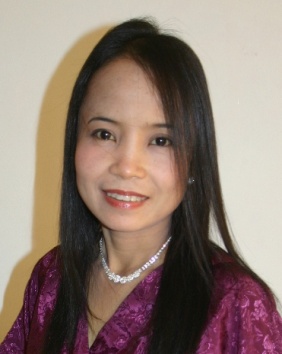                                                                           Loida Sangco Clintbell                                                     
Contact details:                                                                    Mobile telephone number:	(+63)920-590-7432 / (+63)917-449-9848  
Email address:			loi@clintbell.se
Postal address:			5 Westville, Naval Rd., San Miguel
                                		5300 Puerto Princesa City 
				PhilippinesPersonal Information:Emergency Contact Name:	      John Clintbell
Relationship:			      Husband
Emergency Contact No:	      (63)0918-424-5473
Passport No: 			      XX 3957153
Issue Date:			      June 15, 2009
Expiry Date: 			      June 14, 2014

Career objectiveTo obtain a position that will enable me to practice my profession, educational background, and develop ability to teach well. To excel in my field through hard work, research, skills and perseverance. To serve people with the best of my abilities.Employment historyLC’s Gourmet Restaurant 
Puerto Princesa City, Phils.
Manager/Owner
February 2012 to the presentThe First Galleon Fund Mgt. Corporation
Antique Center, Phils.
Head
January 2004 to January 2011Galleon Beauty Salon
San Jose, Antique, Phils.
Manager/Owner
November 2007 to November 2009Calategas Elementary School
Department of Education
Narra District, Narra, Palawan, Phils.
Elementary Grade Teacher 
December 1993 to August 1998Aramaywan Primary School
Department of Education 
Narra District, Narra, Palawan, Phils.
Elementary Grade Teacher
July 1991 to December 1993EducationTertiary:         University of Antique (formerly Polytechnic State College of Antique)		 Sibalom, Antique, Phils.		 Bachelor of Science in Elementary Education		 1987-1991Secondary:      Pis-anan National High School		 Sibalom, Antique		 Graduated as First Honorable Mention		 1983-1987Primary:         Pis-anan Central Elementary School 		 Sibalom, Antique
		 Graduated as Second Honors  		 1977-1983References:
Jocelyn Morales
Dean BSBA- DL Dept.  
University of AntiqueSibalom, Antique, Phils.
Tel. No. (+63)917-724-3826Analizel M. Trinidad
Teacher III
Calategas Elementary School
Calategas, Narra, Palawan, Phils.
Tel. No. (+63) 909-473-8263 / 905-864-9543Jacqueline Navaro
Manager 
Inland Tour Travel Agency
Rizal Ave., Puerto Princesa City, Phils.
Tel. No. (+63)908-891-3347

I hereby certify that the facts set forth in this application are true and complete to the best of my knowledge. I understand that discovery of falsification of any statement or significant omission of fact during any phase of the hiring process may prevent me from being hired or if hired may subject me to immediate dismissal.LOIDA  S. CLINTBELL
           ApplicantAge:43Sex:FemaleHeight:4’11”Weight:40 klsCivil Status:Civil Status:MariedBirthdate:January 1, 1970Birthplace:Birthplace:Sibalom, AntiqueCitizenship:Citizenship:FilipinoFather's Name:Father's Name:Marcelo F. SangcoMother's Name:Mother's Name:Merlinda N. SangcoMerlinda N. SangcoSkills:Singing, Teaching English Music and MathHobbies:Listening Music, Singing, Cooking, ReadingListening Music, Singing, Cooking, ReadingListening Music, Singing, Cooking, ReadingLanguages or Dialects:Languages or Dialects:English, Tagalog, HiligaynonEnglish, Tagalog, HiligaynonEnglish, Tagalog, HiligaynonEnglish, Tagalog, Hiligaynon